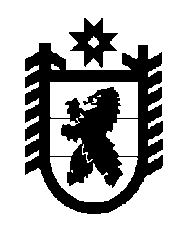 Российская Федерация Республика Карелия    РАСПОРЯЖЕНИЕГЛАВЫ РЕСПУБЛИКИ КАРЕЛИЯО первом заместителе Министра юстиции Республики Карелия	Назначить с 4 февраля 2015 года Сильченко Евгения Владимировича первым заместителем Министра юстиции Республики Карелия на срок полномочий Главы Республики Карелия А.П. Худилайнена, с установлением испытания продолжительностью три месяца.            Глава Республики  Карелия                                                             А.П. Худилайненг. Петрозаводск3 февраля 2015 года № 30-р 